ESCOLA _________________________________DATA:_____/_____/_____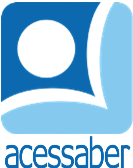 PROF:_______________________________________TURMA:___________NOME:________________________________________________________SITUAÇÕES PROBLEMA DE SUBTRAÇÃOMARIANA ESTAVA BRINCANDO COM 6 CARRINHOS, SEU IRMÃO VEIO BRINCAR E MARIANA EMPRESTOU 2 CARRINHOS PRA ELE. COM QUANTOS CARROS ELA ESTÁ BRINCANDO AGORA?R: CARLOS CONTRATOU UM PERSONAL TRAINER PARA 9 AULAS, ELE JÁ TERMINOU 5 DELAS. QUANTAS AULAS FALTAM?R: SARA PEGOU EMPRESTADO 10 LIVROS DA BIBLIOTECA, JÁ DEVOLVEU 3. QUANTOS LIVROS ELA PRECISA DEVOLVER AGORA?R: ONTEM COMPREI 10 CHOCOLATES, HOJE COMI 2 PELA MANHÃ. QUANTOS CHOCOLATES EU TENHO?R: ATUALMENTE EXISTEM 8 ROSEIRAS NO PARQUE. OS TRABALHADORES TIVERAM QUE CORTAR 2 ROSEIRAS DANIFICADAS. QUANTAS ROSEIRAS O PARQUE TEM AGORA?R: 